KLASA: 361-01/22-01/01URBROJ: 2140-24-02-22-1Novi Golubovec,20.12. 2022.Na temelju odredbe članka 67. Stavak 1 Zakona o komunalnom gospodarstvu („Narodne novine“ broj 68/18 i 110/18, 32/20), članka 30. Zakona o vodama („Narodne Novine“ br. 66/19) i članka 30. Statuta Općine Novi Golubovec („Službeni glasnik Krapinsko-zagorske županije“ br. 20/21), Općinsko vijeće Općine Novi Golubovec na svojoj 9. sjednici održanoj dana 20.12. 2022. godine,  donijelo je I. IZMJENU PROGRAMA GRAĐENJA OBJEKATA KOMUNALNE INFRASTRUKTURE U 2022. GODINIČlanak 1.	Uslijed ukazane potrebe, u odnosu na temeljni Program građenja komunalne infrastrukture na području općine  Novi Golubovec u 2022. godini neophodno je izvršiti izmjenu i dopunu Programa građenja komunalne infrastrukture na području općine Novi Golubovec u 2022. godini na način kako je navedeno ovom izmjenom Programa.   Članak 2Građenje komunalne infrastrukture financira se sredstvima: U skladu sa sadržajem programa u članku 3. Troškovi programa građenja komunalne infrastrukture u 2022. godini raspoređuju se na sljedeće izvore financiranja:Financijska sredstva za realizaciju ovog Programa osiguravaju se u Proračunu Općine Novi Golubovec i utvrđena su u ukupnom iznosu od 2.609.000,00 kn. III. GRAĐENJE KOMUNALNE INFRASTRUKTURE Članak 3.Programom se određuju: Programom je obuhvaćeno građenje komunalne infrastrukture i to: 1. nerazvrstane ceste 2. javne prometne površine na kojima nije dopušten promet motornih vozila 4. javne zelene površine 5. javna rasvjeta Opis poslova, procjena troškova projektiranja, revizije, građenja, provedbe stručnog nadzora građenja i provedbe vođenja projekata građenja komunalne infrastrukture s naznakom izvora njihova financiranja prikazani su tablično kako slijedi:IV. ZAKLJUČNE ODREDBEČlanak 4.Svi radovi na objektima i uređajima komunalne infrastrukture izvoditi će se prema prioritetima koje utvrdi Općinski načelnik.Članak 5.	Ova I. Izmjena  Programa građenja objekata komunalne infrastrukture Općine Novi Golubovec u 2022. godini objavit će se u Službenom glasniku Krapinsko-zagorske županije,.  Predsjednik Općinskog vijeća									            Mladen KosDOSTAVITI:Ministarstvo prostornog uređenja, graditeljstva i državne imovine, Ul. Republike Austrije 20, 10000 Zagreb - na nadzorMinistarstvo financija, Katančićeva 5, 10000 Zagreb, lokalni.proracuni@mfin.hr (obavijest o objavi – link Službenog glasnika i web stranice Općine Novi Golubovec)Krapinsko-zagorska županija, Upravni odjel za poslove Županijske skupštine, n/r Svjetlane Goričan, Magistratska 1, 49000 Krapina (za objavu),Krapinsko-zagorska županija, Upravni odjel za financije i proračun, Magistratska 1, 49000 Krapina, (obavijest o objavi – link Službenog glasnika i web stranice Općine Novi Golubovec)Oglasna ploča i WEB stranica Općine Novi Golubovec,Općinskom načelniku Općine Novi Golubovec,Jedinstveni upravni odjel, ovdje,Prilog zapisniku, Pismohrana.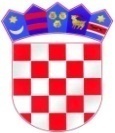 REPUBLIKA HRVATSKAKRAPINSKO - ZAGORSKA ŽUPANIJAOPĆINA NOVI GOLUBOVECOPĆINSKO VIJEĆEred.br.Izvor financiranjaPlanirano ukupno (kn)I. Izmjena (kn) I.Prihodi od komunalne naknade550.000,00550.000,00II.Iz komunalnog doprinosa5.000,005.000,00III.Iz proračuna jedinice lokalne samouprave745.000,00499.000,00IV.Pomoći2.350.000,001.555.000,00UKUPNO3.650.000,002.609.000,00red.br.StavkaPlanirano ukupno (kn)I. Izmjena (kn) 1.Građevine komunalne infrastrukture koje će se graditi radi uređenja neuređenih dijelova građevinskog područja910.000,001.000,002.Građevine komunalne infrastrukture koje će se graditi u uređenim dijelovima građevinskog područja340.000,0080.000,003.Građevine komunalne infrastrukture koje će se graditi izvan građevinskog područja550.000,00800.000,004.Postojeće građevine komunalne infrastrukture koje će se rekonstruirati                 2.400.000,001.728.000,001. Građevine komunalne infrastrukture koje će se graditi radi uređenja neuređenih dijelova građevinskog područja1. Građevine komunalne infrastrukture koje će se graditi radi uređenja neuređenih dijelova građevinskog područja1. Građevine komunalne infrastrukture koje će se graditi radi uređenja neuređenih dijelova građevinskog područja1. Građevine komunalne infrastrukture koje će se graditi radi uređenja neuređenih dijelova građevinskog područja1. Građevine komunalne infrastrukture koje će se graditi radi uređenja neuređenih dijelova građevinskog područja1. Građevine komunalne infrastrukture koje će se graditi radi uređenja neuređenih dijelova građevinskog područja1. Građevine komunalne infrastrukture koje će se graditi radi uređenja neuređenih dijelova građevinskog područja1. Građevine komunalne infrastrukture koje će se graditi radi uređenja neuređenih dijelova građevinskog područjared.br.OpisOpisPlanirano ukupno (kn)Planirano ukupno (kn)Planirano ukupno (kn)I. Izmjena(kn) I. Izmjena(kn) Izvori financiranja  Pozicija 1.1.VIDIKOVACVIDIKOVACa)Odmaralište – Golubovečki vidikovac Odmaralište – Golubovečki vidikovac Izvođenje radova Izvođenje radova 800.000,00800.000,00800.000,000,000,00IV. III421250UKUPNO:UKUPNO:800.000,00800.000,00800.000,000,000,001.2.JAVNE ZELENE POVRŠINE JAVNE ZELENE POVRŠINE a)Dječja igrališta sa igralima i spravama Dječja igrališta sa igralima i spravama Izvođenje radovaIzvođenje radova100.000,00100.000,00100.000,001.000,001.000,00I. III.421490UKUPNO:UKUPNO:100.000,00100.000,00100.000,001.000,001.000,001.3.JAVNE PROMETNE POVRŠINE KOJIMA NIJE DOPUŠTEN PROMET MOTORNIM VOZILIMAJAVNE PROMETNE POVRŠINE KOJIMA NIJE DOPUŠTEN PROMET MOTORNIM VOZILIMAa)Nogostup i oborinska odvodnja Nogostup i oborinska odvodnja Izvođenje radovaIzvođenje radova10.000,0010.000,0010.000,000,000,00III.421410UKUPNO:UKUPNO:10.000,0010.000,0010.000,000,000,00SVEUKUPNO:SVEUKUPNO:910.000,00910.000,001.000,001.000,002. Građevine komunalne infrastrukture koje će se graditi u uređenim dijelovima građevinskog područja2. Građevine komunalne infrastrukture koje će se graditi u uređenim dijelovima građevinskog područja2. Građevine komunalne infrastrukture koje će se graditi u uređenim dijelovima građevinskog područja2. Građevine komunalne infrastrukture koje će se graditi u uređenim dijelovima građevinskog područja2. Građevine komunalne infrastrukture koje će se graditi u uređenim dijelovima građevinskog područja2. Građevine komunalne infrastrukture koje će se graditi u uređenim dijelovima građevinskog područjared.br.OpisOpisPlanirano ukupno (kn)Planirano ukupno (kn)I. Izmjena(kn)Izvori financiranja Pozicija 2.1.JAVNE PROMETNE POVRŠINE KOJIMA NIJE DOPUŠTEN PROMET MOTORNIM VOZILIMAJAVNE PROMETNE POVRŠINE KOJIMA NIJE DOPUŠTEN PROMET MOTORNIM VOZILIMAa)Uređenje centra Novog Golubovca Uređenje centra Novog Golubovca Izvođenje radovaIzvođenje radova200.000,00200.000,000,00III.421499UKUPNO: UKUPNO: 200.000,00200.000,000,002.2.JAVNE POVRŠINEJAVNE POVRŠINEa)Uređenje prostora ispred općine Uređenje prostora ispred općine Izvođenje radova Izvođenje radova 30.000,0030.000,000,00I.421495UKUPNO:UKUPNO:30.000,0030.000,000,002.3.GRAĐEVINE I UREĐAJI JAVNE NAMJENEGRAĐEVINE I UREĐAJI JAVNE NAMJENEa)Opremanje Dječjeg vrtića u Novom Golubovcu Opremanje Dječjeg vrtića u Novom Golubovcu Izvođenje radova i ostaloIzvođenje radova i ostalo100.000,00100.000,0030.000,00I.421497UKUPNO: UKUPNO: 100.000,00100.000,0030.000,002.4Uređenje poslovne zone Uređenje poslovne zone a)Uređenje zoneUređenje zoneIzvođenje radova Izvođenje radova 10.000,0010.000,0050.000,00I, II.421491UKUPNO:UKUPNO:10.000,0010.000,0050.000,00SVEUKUPNO:SVEUKUPNO:340.000,00340.000,0080.000,003. Građevine komunalne infrastrukture koje će se graditi izvan građevinskog područja3. Građevine komunalne infrastrukture koje će se graditi izvan građevinskog područja3. Građevine komunalne infrastrukture koje će se graditi izvan građevinskog područja3. Građevine komunalne infrastrukture koje će se graditi izvan građevinskog područja3. Građevine komunalne infrastrukture koje će se graditi izvan građevinskog područjared.br.OpisOpisPlanirano ukupno (kn)I. Izmjena (kn)Izvori financiranja Pozicija 3.1.JAVNE ZELENE POVRŠINEJAVNE ZELENE POVRŠINEa)Poučna staza šumski svijet Poučna staza šumski svijet Izvođenje radovaIzvođenje radova550.000,00800.000,00IV. III421450UKUPNO:UKUPNO:550.000,00800.000,00SVEUKUPNO:SVEUKUPNO:550.000,00800.000,004. Postojeće građevine komunalne infrastrukture koje će se rekonstruirati 4. Postojeće građevine komunalne infrastrukture koje će se rekonstruirati 4. Postojeće građevine komunalne infrastrukture koje će se rekonstruirati 4. Postojeće građevine komunalne infrastrukture koje će se rekonstruirati 4. Postojeće građevine komunalne infrastrukture koje će se rekonstruirati red.br.OpisOpisPlanirano ukupno (kn)I. Izmjena (kn) Izvori financiranja Pozicija 4.1.GRAĐEVINE I UREĐAJI JAVNE NAMJENEGRAĐEVINE I UREĐAJI JAVNE NAMJENEa)Uređenje doma kulture Novi Golubovec Uređenje doma kulture Novi Golubovec Izvođenje radovaIzvođenje radova800.000,00378.000,00IV, III.421240UKUPNO:UKUPNO:800.000,00378.000,00b)Dogradnja objekta na sportskom igralištu Dogradnja objekta na sportskom igralištu Izvođenje radova Izvođenje radova 800.000,00290.000,00IV III421261UKUPNO:UKUPNO:800.000,00290.000,00c)Uređenje Društvenog doma Velika Veternička  Uređenje Društvenog doma Velika Veternička  Izvođenje radovaIzvođenje radova60.000,000,00III.421290UKUPNO:UKUPNO:60.000,000,00b)Uređenje vatrogasnog doma Uređenje vatrogasnog doma Izvođenje radovaIzvođenje radova20.000,000,00I. 421291UKUPNO:UKUPNO:20.000,000,004.2.NERAZVRSTANE CESTENERAZVRSTANE CESTEa)Održavanje postojećih nerazvrstanih cesta na području općine Novi GolubovecOdržavanje postojećih nerazvrstanih cesta na području općine Novi GolubovecIzvođenje radova i nadzor Izvođenje radova i nadzor 600.000,00930.000,00IV, I.421310UKUPNO:UKUPNO:600.000,00930.000,004.3Vodovodna mreža- lokalni razvod Vodovodna mreža- lokalni razvod Izvođenje radova Izvođenje radova 70.000,0030.000,00III.421412UKUPNO:UKUPNO:70.000,0030.000,004.4.JAVNA RASVJETAJAVNA RASVJETAa)Javna rasvjetaJavna rasvjetaNabava rasvjetnih tijela i izvođenje radovaNabava rasvjetnih tijela i izvođenje radova50.000,00100.000,00IV. I.421440UKUPNO:UKUPNO:50.000,00100.000,00SVEUKUPNO:SVEUKUPNO:2.400.000,001.728.000,00